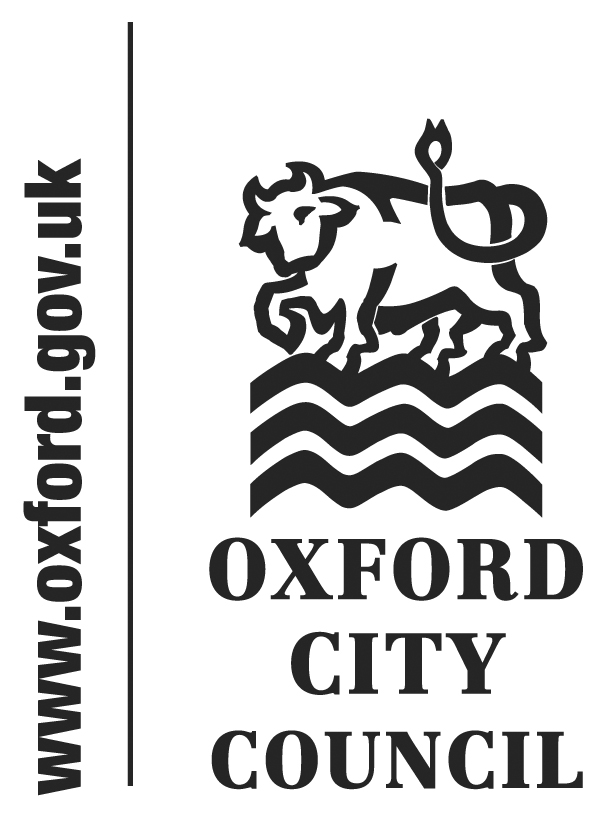 To: Housing PanelDate: 4 February 2015      	   	Report of: Head of Housing & PropertyTitle of Report: Tackling under-occupation	SummaryPurpose of report:  To provide members with details on the range of initiatives in place to tackle under-occupation within Oxford City Council’s housing stock.Key decision No Executive lead member: Councillor Scott Seamons, Board Member for Housing & Estate RegenerationReport author: Bill Graves, Landlord Services ManagerPolicy Framework: Meeting Housing NeedsAppendices to report:Appendix 1 – Statistical Analysis of Under-occupationAppendix 2 – REMS Scheme Criteria & UptakeAppendix 3 – Mutual Exchanges and HomeswapperAppendix 4 – Bedroom TaxAppendix 5 – Mutual Exchange StatisticsBackground The Housing Panel of the Scrutiny Committee requested a report to update them on the range of initiatives in place to tackle under-occupation within the City Council’s housing stock. This report sets out the Council’s position as at January 2015Current Under-Occupation in Council Housing StockIn considering under-occupation, the same criteria is used as the Allocations Scheme when calculating the number of bedrooms required for a household, taking into account ages, sexes and relationships.Each of the following are considered to require one bedroom:Each couple or a single personEach additional adult (aged eighteen and over) Two children of the same sex aged under 16Two children of the opposite sex aged under 10Any other childAs at January 2015 there were 7,599 occupied properties (excluding homeless temporary accommodation and properties leased to external organisations). Of those, 2,314, (30.5% of the total stock) were under-occupied using the criteria above. An analysis of under-occupation is shown in Appendix 1. From the analysis:Taking family-sized properties only (2 bedroom and above), there were 5,809 properties and 39.8% were under-occupied. Table 1 - Under-occupation in family-sized stockThe majority of those under-occupying only require a 1-bed property (67.6%). Table 2 - Bedroom requirements of under-occupiers59.3% of under-occupiers are aged 60 or over. Table 3 - Under-occupation in under 60s and over 60sWhere tenants over 60 are occupying family-sized accommodation, 77.0% are under-occupied. Table 4 - Over 60s in family-sized accommodation398 (29%) of under-occupying over 60s are over 80 years old. Table 5 – Over 60s under-occupation by age band78.6% of under-occupying households where the main tenant was aged 60 or over only require a 1-bed property. Table 6 – Bedroom requirements of over 60s under-occupiersUnder-occupation initiatives - REMS schemeThe Removal and Expenses Scheme (known internally as REMS) is a scheme for Council tenants who are under-occupying their properties and who want to move to a smaller property. Tenants accepted on the scheme will be placed in band 1 on the housing register if they are giving up two or more bedrooms and in band 2 if they are giving up one bedroom. Tenants receive compensation depending on the number of bedrooms that they are giving up, as set out in Appendix 2. Table 7 - REMS Compensation Amounts They may also be eligible for certain other expenses up to the value of £1,500, including removal costs, replacement floor coverings, disconnection and reconnection of domestic appliances and help with decorations.Out of 2314 under-occupying households only 127 (5.5%) are on the REMS scheme. Table 8 - Under-occupiers on REMS schemeAmong those aged 60 and over who are under-occupying only 57 (4.2%) are on the REMS scheme. Table 9 - Over 60s under-occupiers on REMS Scheme.Although the numbers are low, the number of tenants moving on the REMS scheme is increasing each year from 28 in 2012/13, to 58 in 2013/14 and to 53 in the first nine months of 2014/15. (Table 10 - REMS moves by property moved from) although the number of moves from 4 bed properties remains very low.The associated expenditure on compensation and expenses is increasing with the increased numbers (Table 11 - REMS Compensation and Expenses by Type). Any budget shortfalls that are anticipated are covered by underspends to ensure that the scheme continues. The average age of downsizers is 60 and the highest represented age ranges are between 40 and 79. Table 12 - Age range of REMS downsizers.Oxford City Council’s REMS scheme is one of the most generous operated by local authorities. Table 13 - Downsizing incentive schemes in other LAs. 3-bed to 1-bed examplesHomeswapperOxford City Council subscribes to Homeswapper, which is a national register of tenants looking to exchange home. Almost 900 Registered Providers subscribe to Homeswapper including all of the members of ORAH. Oxford City Council also subscribes to Homeswapper Local, which enables our tenants to search for potential matches down to ward level. There are 835 Oxford City Council tenants registered on Homeswapper with 443 being in 2-bedroom properties and 266 in 3-bedroom properties, however only 3.4% in 2-beds and 21.3% in 3-beds actually want to downsize (Table 13 - Bedroom requirements of tenants registered on Homeswapper). Overall, only 75 (8.9%) of all tenants registered want to downsize (Table 14 - Overall requirements of tenants registered on Homeswapper).  Bedroom Tax & Mutual Exchange “Speed-dating”On 1 April 2013, 956 households in Oxford were affected by the bedroom tax. This included Housing Association tenants as well as around 600 Oxford City Council tenants. By 1 September 2014, this had reduced by almost 30% to 678 households in Oxford. Table 15 - Bedroom Tax reducing numbers Analysis carried out by the Council’s Welfare Reform Team eight months after the implementation of the Bedroom Tax identified that downsizers only accounted for 13 (5%) of all those who were no longer affected by the Bedroom Tax at that time. The main changes in circumstances were tenants finding work, children being registered and adult children returning home. Table 16 - Reason tenants no longer affected by Bedroom TaxAs a response to the introduction of the Bedroom Tax, the Council organised a series of mutual exchange “Speed-dating” sessions, designed to put those affected by the Bedroom Tax in direct contact with tenants who need to move to large accommodation. These sessions attracted considerable interest across the media and was promoted heavily and directly with tenants affected by the Bedroom Tax.The “Speed-dating” sessions were attended by around 290 households however despite the numbers, there was a mismatch of attendees as the majority were in 2-bed properties wanting to move to larger properties, while of those wanting to downsize who did attend, most were in 2-bed properties in any event.Although the sessions were well attended, no tenants downsized by finding an exchange as a result of the initiative. The publicity did however significantly improve awareness of exchanges and a record number took place in the months that followed.Mutual ExchangesThe number of mutual exchanges has increased significantly from 75 in 2012/13 to 113 in 2013/14. The trend is continuing in 2014/15 with over 100 exchanges expected to be completed. Table 17 - Exchanges by month 2012 - 2015.In 2014/15 so far, over half of exchanges were between properties of the same size  (Table 18 - Size of property moved to compared with existing home) and only half of all 18 who downsized were affected by the Bedroom Tax (Table 19 - Exchanges with tenants affected by Bedroom Tax).Of all those that exchanged in 2014/15 so far, 85 have exchanged either with a City Council tenant or a tenant of another Registered Provider in Oxford. 15% have exchanged with tenants outside of Oxford. Table 20 - Destination of exchanging tenants.The Council has a budget to provide assistance to those affected by Bedroom Tax who have found a downsizing exchange, however the take up is extremely low, reflecting the low numbers involved.ConclusionDespite the financial implications of the Bedroom Tax, publicity, the REMS incentives and assistance for exchanging tenants, the problem of under-occupation in our stock remains significant and movement by under-occupiers to smaller accommodation remains low. Officers will continue to support the initiatives already in place.The research being carried out under the Older Persons Housing Review will inform the future approach to initiatives to tackle under-occupation from a holistic perspective, taking into account aspirations of older people relating both to property and services available. Next steps That the Housing Panel (of the Scrutiny Committee) is asked to note this report and provide comment on the existing initiatives in place to tackle under-occupation. List of background papers: NoneVersion number: 1.0Appendix 1 – Statistical Analysis of Under-occupationTable  - Under-occupation in family-sized stockTable  - Bedroom requirements of under-occupiersTable  - Under-occupation in under 60s and over 60sTable  - Over 60s in family-sized accommodationTable  – Over 60s under-occupation by age bandTable  – Bedroom requirements of over 60s under-occupiersAppendix 2 – REMS Scheme Criteria & UptakeTable  - REMS Compensation AmountsTable  - Under-occupiers on REMS schemeTable  - Over 60s under-occupiers on REMS Scheme Table  - REMS moves by property moved fromTable  - REMS Compensation and Expenses by TypeTable  - Age range of REMS downsizersTable  - Downsizing incentive schemes in other LAs. 3-bed to 1-bed examplesAppendix 3 – Mutual Exchanges and HomeswapperTable  - Bedroom requirements of tenants registered on HomeswapperTable  - Overall requirements of tenants registered on HomeswapperAppendix 4 – Bedroom TaxTable  - Bedroom Tax reducing numbersTable  - Reason tenants no longer affected by Bedroom TaxAppendix 5 – Mutual Exchange StatisticsTable  - Exchanges by month 2012 - 2015Table  - Size of property moved to compared with existing homeTable  - Exchanges with tenants affected by Bedroom TaxTable  - Destination of exchanging tenantsName and contact details of author:-Name                 Bill GravesJob title              Landlord Services ManagerService Area / Department   Housing & PropertyTel:  01865 252428  e-mail:  bgraves@oxford.gov.ukTotal tenanciesUnder-occupied% under-occupied2-beds253881031.9%3-beds3001138046.0%4-beds24210945.0%5-beds251352.0%6-beds3266.7%Total5809231439.8%Number of bedrooms requiredNumber of bedrooms requiredNumber of bedrooms requiredNumber of bedrooms requiredNumber of bedrooms requiredSize1-bed2-bed3-bed4-bed2-bed8108103-bed72165913804-bed3131471095-bed3334136-bed22Total15656935062314Percentage67.6%29.9%2.2%0.3%Age of main tenantAge of main tenantAge of main tenantAge of main tenantUnder 60Under 6060 and over60 and overTotalSizeNumberPercentageNumberPercentage2-bed30938.1%50161.9%8103-bed57041.3%81058.7%13804-bed5449.5%5550.5%1095-bed861.5%538.5%136-bed150.0%150.0%2Total94240.7%137259.3%2314SizeTenants over 60Under-occupyingPercentage2-bed68850172.8%3-bed101581079.8%4-bed715577.5%5-bed6583.3%6-bed11100.0%Total1781137277.0%Age of main tenant Age of main tenant Age of main tenant Age of main tenant Age of main tenant Age of main tenant 60-6960-6970-7970-7980+80+TotalNumberPercentageNumberPercentageNumberPercentage2-bed18637.1%14729.3%16833.5%5013-bed32039.5%27133.5%21927.0%8104-bed2647.3%1934.5%1018.2%555-bed240.0%240.0%120.0%56-bed1100.0%00.0%00.0%1Total53539.0%43932.0%39829.0%1372Number of bedrooms requiredNumber of bedrooms requiredNumber of bedrooms requiredNumber of bedrooms requiredSize1-bed2-bed3-bed4-bed2-bed5015013-bed5532578104-bed251812555-bed31156-bed1110822761311372Moving toMoving toMoving toMoving toDesignated 55+ or shelteredDesignated 55+ or shelteredMoving From*4 Bed3 Bed2 Bed1 Bed2 Bed**1 bed5 Bed£1,000£2,000£3,000£4,000£3,500£4,5004 Bed£0£1,000£2,000£3,000£2,500£3,5003 Bed£0£0£1,000£2,000£1,500£2,5002 Bed£0£0£0£1,000£1,000£1,500*Plus up to £1,500 moving expenses ** The higher compensation amount ONLY applies to 2 bedroom properties suitable for older applicants and NOT properties suitable for families with children*Plus up to £1,500 moving expenses ** The higher compensation amount ONLY applies to 2 bedroom properties suitable for older applicants and NOT properties suitable for families with children*Plus up to £1,500 moving expenses ** The higher compensation amount ONLY applies to 2 bedroom properties suitable for older applicants and NOT properties suitable for families with children*Plus up to £1,500 moving expenses ** The higher compensation amount ONLY applies to 2 bedroom properties suitable for older applicants and NOT properties suitable for families with children*Plus up to £1,500 moving expenses ** The higher compensation amount ONLY applies to 2 bedroom properties suitable for older applicants and NOT properties suitable for families with children*Plus up to £1,500 moving expenses ** The higher compensation amount ONLY applies to 2 bedroom properties suitable for older applicants and NOT properties suitable for families with children*Plus up to £1,500 moving expenses ** The higher compensation amount ONLY applies to 2 bedroom properties suitable for older applicants and NOT properties suitable for families with childrenProperty SizeUnder-occupiedOn REMS scheme% on REMSscheme2-bed810415.1%3-bed1380785.7%4-bed10976.4%5-bed1317.7%6-bed200.0%Total23141275.5%Property SizeUnder-occupiedOn REMS scheme% on REMSscheme2-bed501193.8%3-bed810354.3%4-bed5535.5%5-bed500.0%6-bed100.0%Total1372574.2%Property Size2012-132013-142014-15 to 12/142-bed1226243-bed1327274-bed3425-bed1Total285853Property Size2012-132013-142014-15 to 12/142-bed£27,644.58£  67,115.41£  63,833.433-bed£35,107.14£  80,659.74£  86,982.304-bed£13,994.83£  15,789.84£    5,894.005-bed£    5,500.00Total£76,746.55£169,064.99£156,709.73Age RangeNumbers20-29330-391040-492150-593760-692970-792380-891490-992Average Age60LandlordCompensationMax ExpensesLB Camden£4,000.00N/KOxford City Council £2,000.00£1,500.00Cambridge City Council£2,000.00£800.00Lewes DC£2,000.00£500.00Basildon Council£1,500.00N/KBrighton & Hove City Council£1,500.00N/KHarlow£1,500.00£1,000.00Ashford BC£1,000.00YesCornwall Housing£1,000.00N/KBournemouth BC£1,000.00500+Epping Forest DC£1,000.00£500.00LB Lambeth£1,000.00£500.00Exeter City Council£0.00£500.00Hull City Council2 weeks rentN/KCurrent SizeRequirementsNumbersPercentage1 BedroomSame Size7267.9%One bedroom more3028.3%Two bedrooms more43.8%1 Bedroom Total106100.0%2 BedroomOne bedroom less153.4%Same Size24455.1%One bedroom more18241.1%Two bedrooms more20.5%2 Bedroom Total443100.0%3 BedroomTwo bedrooms less51.9%One bedroom less4918.4%Same Size14554.5%One bedroom more6624.8%Two bedrooms more10.4%3 Bedroom Total266100.0%4 BedroomTwo bedrooms less210.5%One bedroom less421.1%Same Size1157.9%One bedroom more210.5%4 Bedroom Total19100.0%5 BedroomSame Size1100.0%5 Bedroom Total1100.0%Overall Total835RequirementsNumbersPercentageTwo bedrooms less70.8%One bedroom less688.1%Same Size47356.6%One bedroom more28033.5%Two bedrooms more70.8%Total835100.0%Deduction RateDeduction RateDeduction RateDeduction RateDeduction RateDeduction Rate14%14%25%25%AllAllApr-13781Change174Change956ChangeDec-13616-21%123-29%739-23%Jan-14593-24%118-32%711-26%Apr-14593-24%101-42%694-27%Sep-14577-26%101-42%678-29%ReasonHouseholds%Carer exemption2610%Claim cancelled or suspended4818%Disabled child exemption156%Downsized135%Exempt accommodation156%Foster carer21%Higher bedroom need5621%Lodger52%Non dependant4617%Pension age31%Work4015%269100%2012/132013/142014/15Apr111814May5910Jun61214Jul61311Aug378Sep10168Oct7108Nov374Dec003Jan105Feb107Mar49Total7511380Property Moved to 14/15Property Moved to 14/15Size DifferenceNumbersLarger18Same44Smaller18Grand Total80Bedroom Tax Downsizers 14/15Bedroom Tax Downsizers 14/15Size DifferenceNumbersSame1Smaller9Grand Total10Internal/External 14/15Internal/External 14/15LandlordNumbersOut of Oxford12HA in Oxford23OCC45Grand Total80